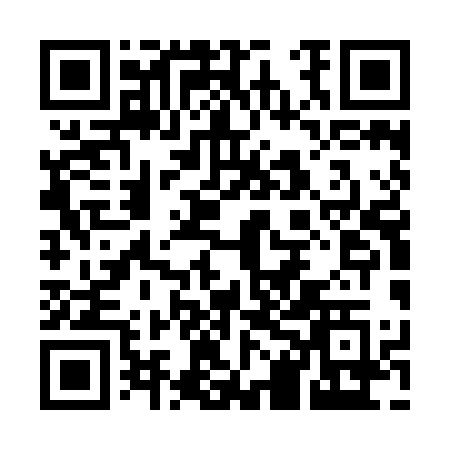 Prayer times for Warren Landing, Manitoba, CanadaMon 1 Jul 2024 - Wed 31 Jul 2024High Latitude Method: Angle Based RulePrayer Calculation Method: Islamic Society of North AmericaAsar Calculation Method: HanafiPrayer times provided by https://www.salahtimes.comDateDayFajrSunriseDhuhrAsrMaghribIsha1Mon3:215:061:367:1710:0411:502Tue3:215:071:367:1710:0411:503Wed3:225:081:367:1610:0311:504Thu3:225:091:367:1610:0311:495Fri3:235:101:367:1610:0211:496Sat3:245:111:367:1610:0211:497Sun3:245:121:377:1510:0111:498Mon3:255:131:377:1510:0011:489Tue3:255:141:377:159:5911:4810Wed3:265:151:377:149:5811:4811Thu3:275:161:377:149:5711:4712Fri3:275:181:377:139:5611:4713Sat3:285:191:377:139:5511:4614Sun3:295:201:377:129:5411:4615Mon3:295:211:387:129:5311:4516Tue3:305:231:387:119:5211:4517Wed3:315:241:387:119:5111:4418Thu3:325:261:387:109:4911:4319Fri3:325:271:387:099:4811:4320Sat3:335:281:387:099:4711:4221Sun3:345:301:387:089:4511:4122Mon3:355:311:387:079:4411:4123Tue3:355:331:387:069:4211:4024Wed3:365:351:387:059:4111:3925Thu3:375:361:387:049:3911:3826Fri3:385:381:387:049:3811:3827Sat3:385:391:387:039:3611:3728Sun3:395:411:387:029:3411:3629Mon3:405:431:387:019:3311:3530Tue3:415:441:387:009:3111:3431Wed3:425:461:386:589:2911:33